校公选课开课申请开课申请的申请流程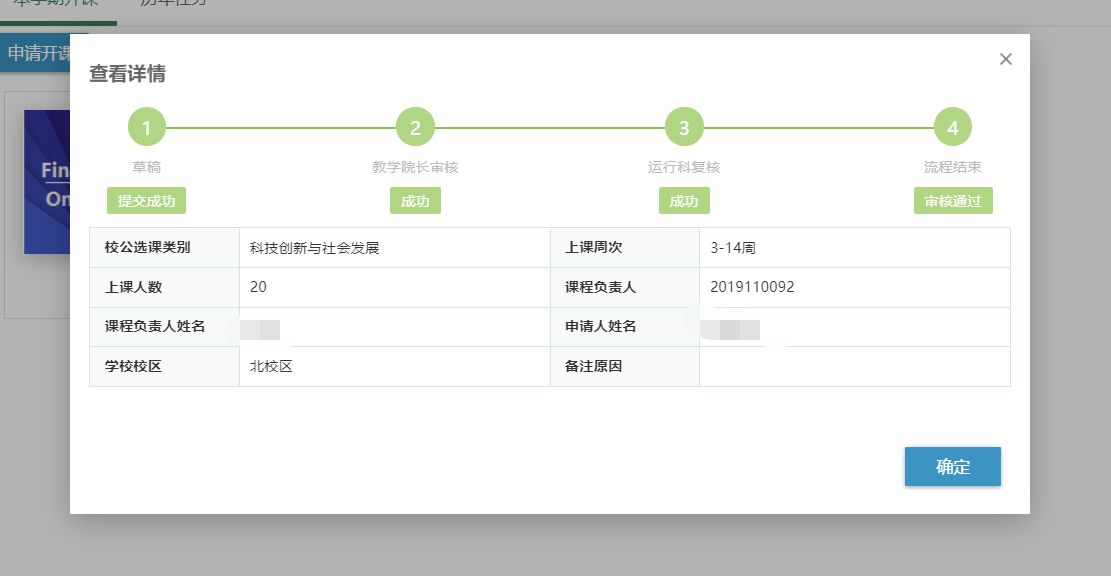 具体操作流程打开新系统（https://newehall.nwafu.edu.cn/）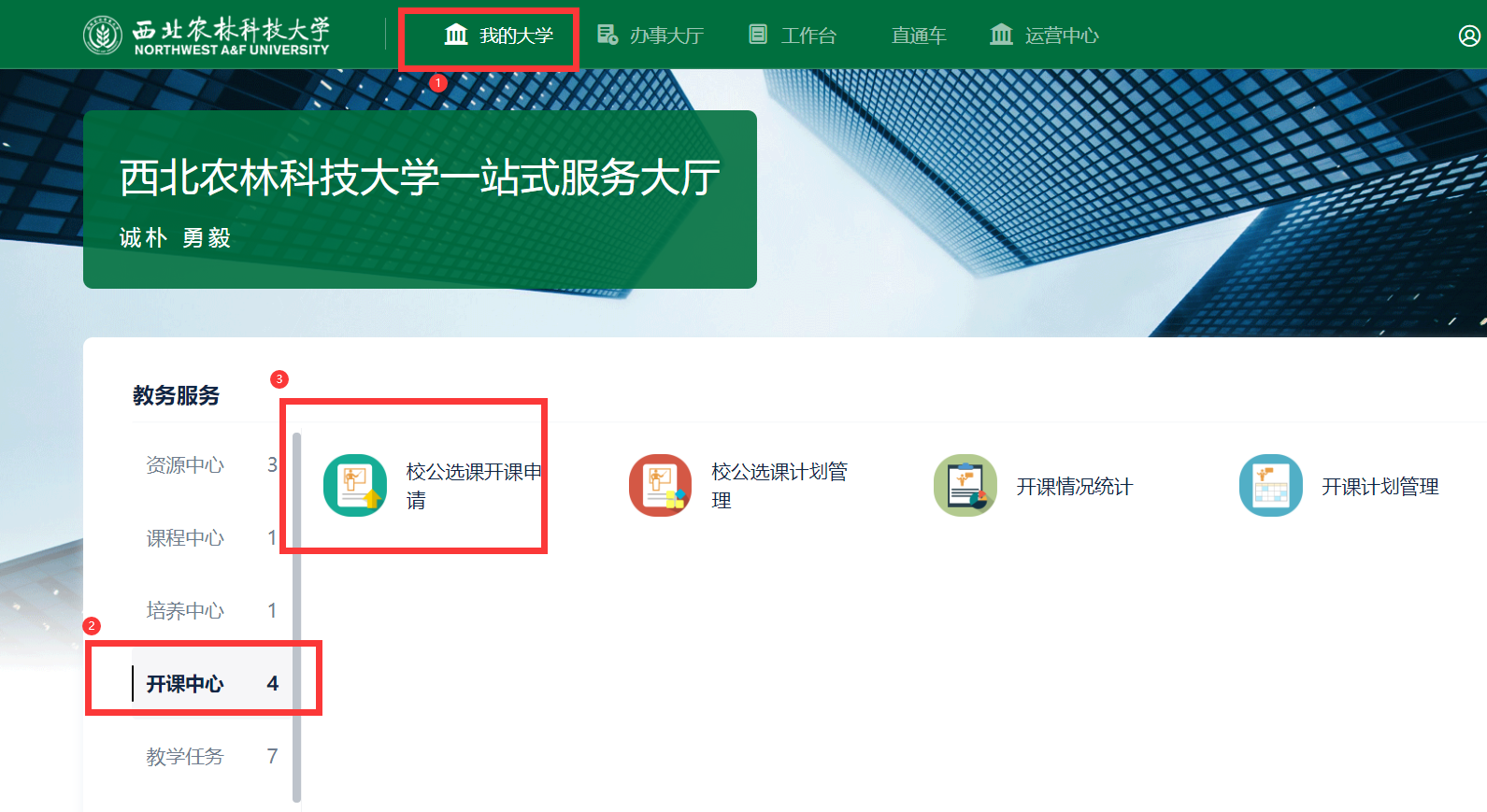 点击校公选课开课申请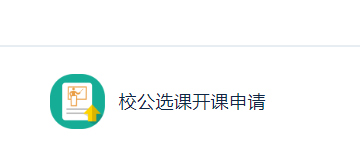 点击开课申请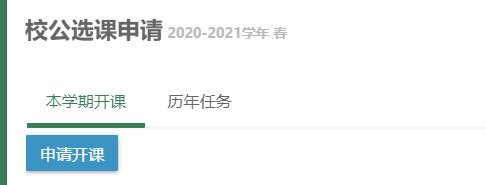 从课程库选择----下一步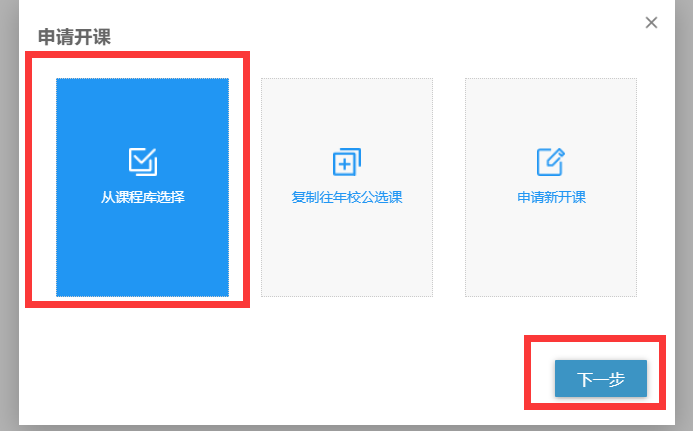 选需要开课的课程-----点击下一步（只能一个一个落实）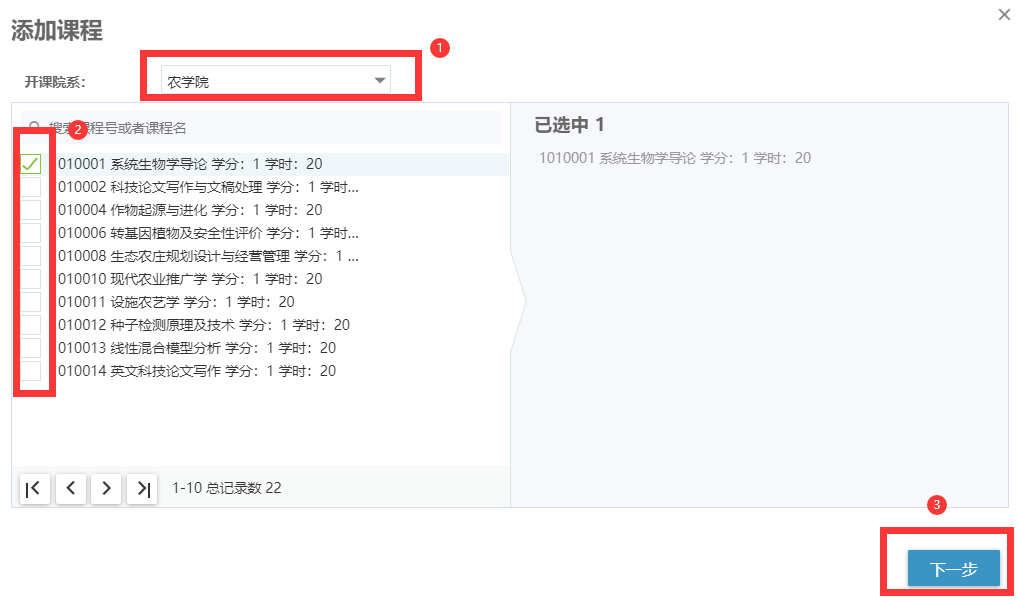 选择周次，上课人数、负责人、教学班校区，如果有特殊要求的请在排课要求中标注信息（图中显示不完全，往下滑一点）。星期一：第5,7-9,10-15周星期二：第5-14周星期三：第5-9，11-15周星期四、星期五：第5-7，9-15周（白天）、第5-14周（晚上）星期六：第4，6-8，10-14，16周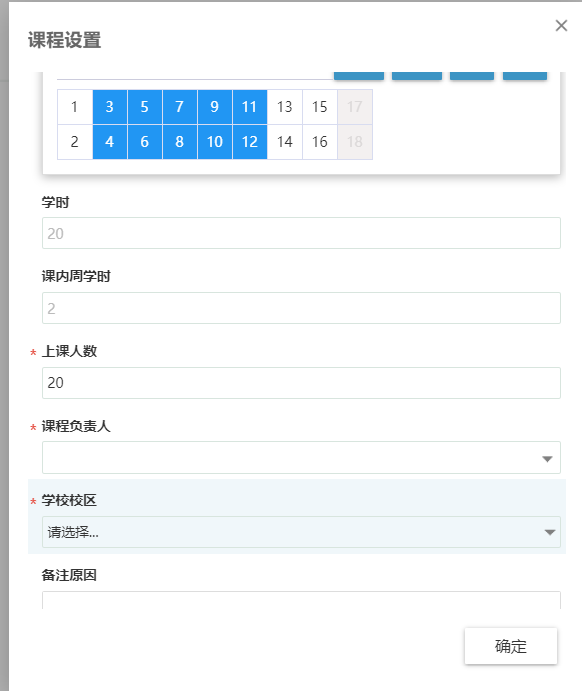 课程撤回  将鼠标移到课程上会显示  撤回  按钮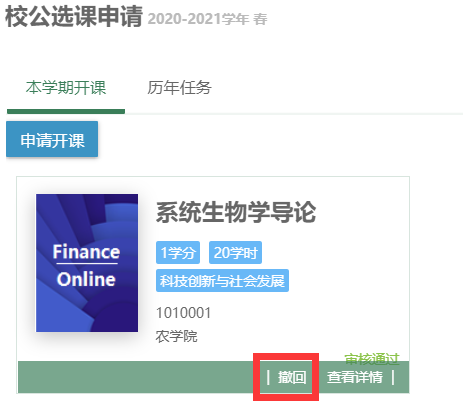 查询进度  将鼠标移到课程上会显示  查看详情  按钮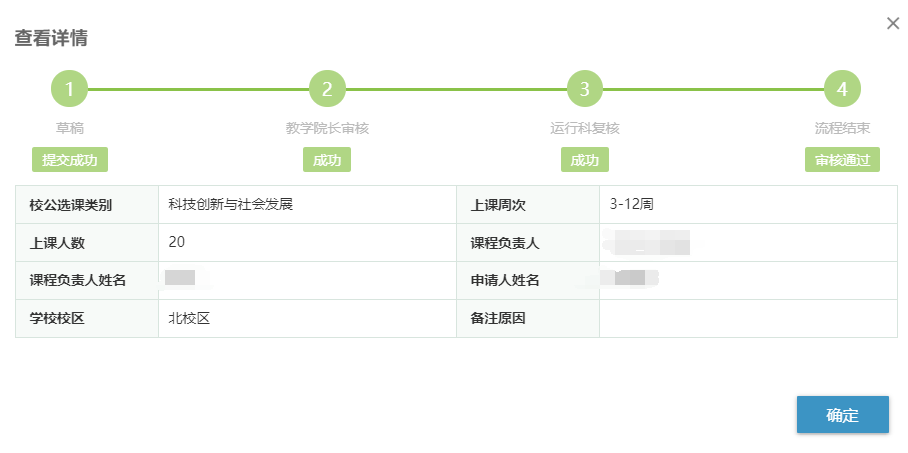 